Фото блюд 18.12.2023г.Завтрак1. Сосиска отварная2. Макароны отварные3. Салат из кукурузы с фасолью4. Хлеб йодированный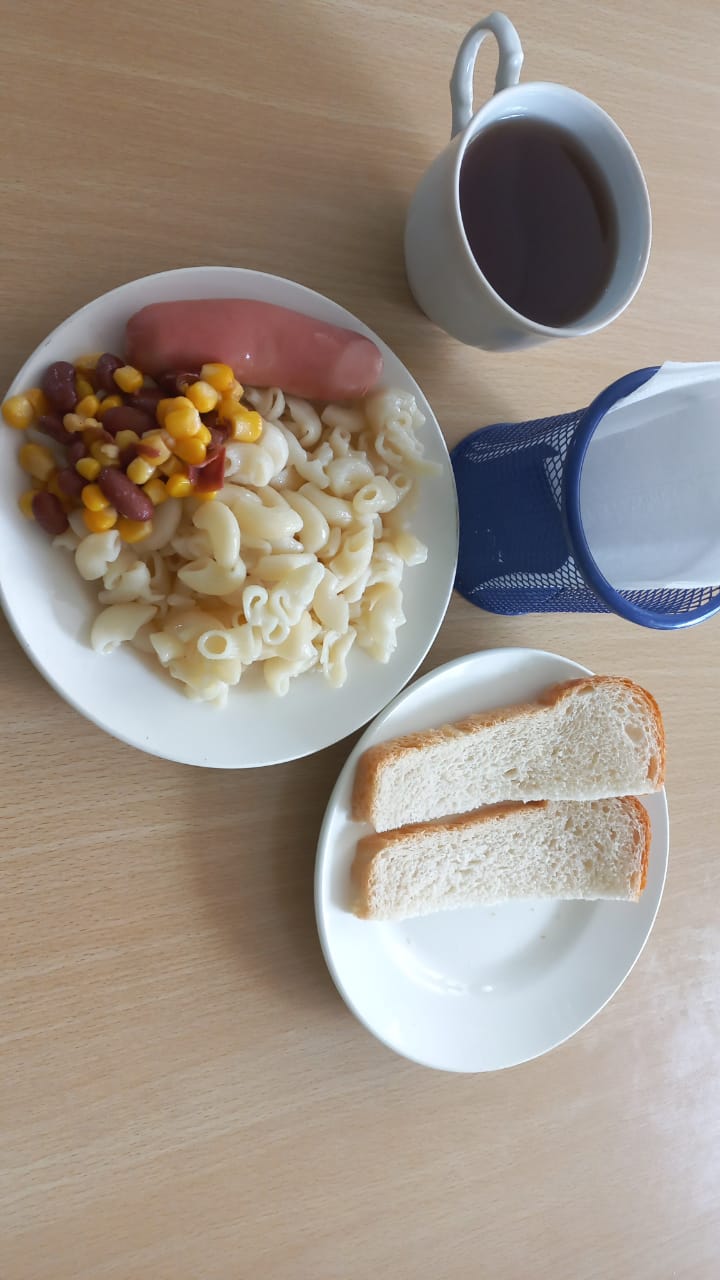 